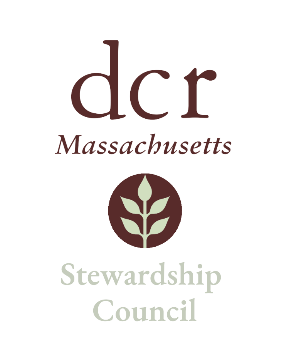 Stewardship Council MeetingThursday, March 9, 2023 | 9:00 to 11:00 AM Walden Pond Visitors Center915 Walden Street, Concord, MA 01742AgendaJoin Zoom to Observe Stewardship Council Meeting (Public comments cannot be taken via Zoom)Topic: Monthly Meeting of the DCR Stewardship CouncilTime: Mar 9, 2023 09:00 AM Eastern Time (US and Canada)Join Zoom Meetinghttps://zoom.us/j/95210391992?pwd=TDZOOWtuNDViSXRsTzRMZ0lOWnBldz09Meeting ID: 952 1039 1992Passcode: 057678One tap mobile+16469313860,,95210391992#,,,,*057678# US+19294362866,,95210391992#,,,,*057678# US (New York)Please contact Matt Perry at matthew.s.perry1@mass.gov for accessibility information.3/2/2023 1:13 PMTOPICSEGMENTWelcome and Chairman’s Update – Jack Buckley, Chairman9:00 – 9:10 AMWalden Pond Welcome – Lisa Little, Supervisor, Walden Pond State ReservationDCR Report – Doug Rice, CommissionerLegislative Update – Matthew Perry, Manager of Stewardship Programs and Strategic Initiatives 9:10 – 9:25 AMRegular Business IWalden Woods Project Presentation, Kathi Anderson, Executive DirectorApprove Minutes: February 2023Public Comment9:25-10:45 AMRegular Business IIConsideration of Standing Nominating CommitteeCommittee UpdatesCouncilor Comments10:45 – 11:00 AMAdjourn11:00 AM